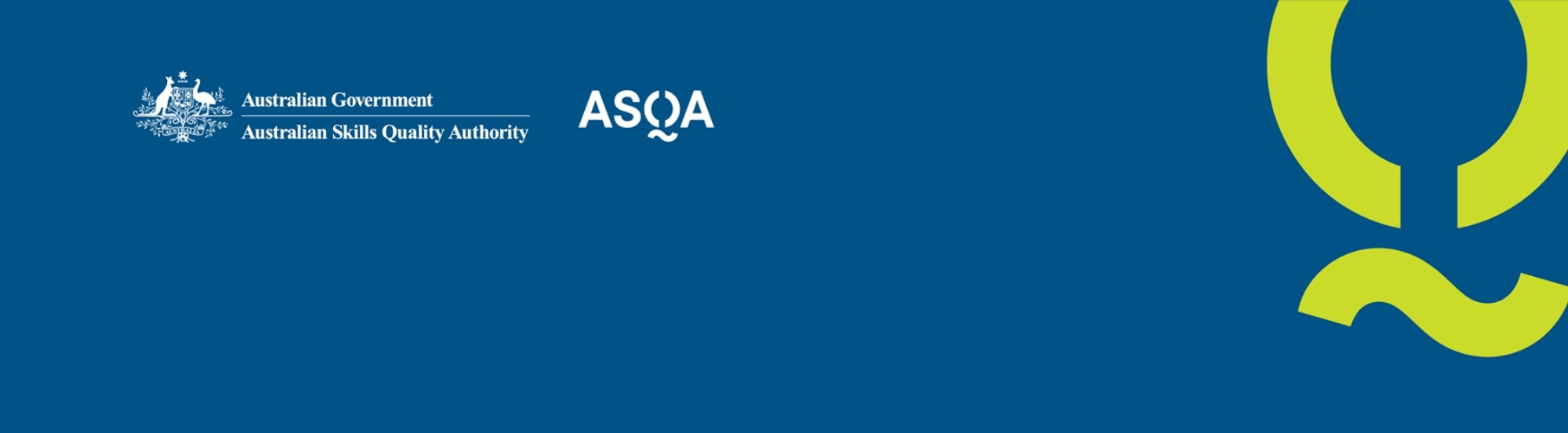 Use this template to list information about the courses your provider proposes to deliver to overseas students. We have provided examples. Add extra rows as required.CoursesProvide your course information in the table below.The two example rows in the table show you how to present your course information.Key:*	If your organisation has more than one class, identify the name or number of the class e.g. BIV-A, BIV-B etc.**	Provide shift times in the Shifts section below.ShiftsProvide your shift information below.The example row in the table shows you how to present your shift information. TimetableProvide your full timetable below. The two example rows show you how to present your timetable information. Delivery and assessment schedule per courseProvide the delivery and assessment schedule for each course you offer. Copy and paste the table as many times as required to list all courses.The example below shows the first two weeks.CodeTitleClass *Current student numbersShift **Course dates Breaks (holidays)Example: SIT30816Certificate III in Commercial CookeryCC3-A2324 Jan – 1 Oct 20221 – 12 March 20223 – 14 May 202219 – 30 July 2022Example: 22321VIC Advanced Diploma of Justice HIII-A1514 Jan – 1 Oct 20221 – 12 March 20223 – 14 May 202219 – 30 July 2022Name of trainerNumber of shifts per weekShift timingExample: John and Jane Smith3 Shifts per day = 15 shifts per weekShift 1 – Monday to Friday morning – 8.30 am to 12.45 pm (John)Shift 2 – Monday to Friday afternoon – 1.00 pm to 5.15 pm (Jane)Shift 3 – Monday to Friday evening – 5.30 pm to 9.45 pm (John)Code and TitleTrainerClass No. StudentsTimesDaysRoomExample: SIT30816 Certificate III in Commercial CookeryJohn SmithCC3-A 238.30 am – 12.45 pm5.30 pm – 9.45 pmMonday to FridayThurs and FriRoom 5 level 1Green Street KitchenExample: 22321VIC Advanced Diploma of Justice Jane Smith HIII-A 151.00 pm – 5.15 pmMon, Wed and FriRoom 4 level 1Example: Certificate III in Hospitality, HIIIA, commencing 4 January 2022Example: Certificate III in Hospitality, HIIIA, commencing 4 January 2022Example: Certificate III in Hospitality, HIIIA, commencing 4 January 2022Week number and dateCode and title of subject, unit or moduleAssessment scheduleExample: Week 1Beginning 4 Jan 2022SITXOHS001A Follow health, safety and security proceduresSITXOHS002A Follow workplace hygiene proceduresLearning activity only in week one. Assessments will begin in week 2.Example: Week 2Beginning 11 Jan 2022SITXOHS001A Follow health, safety and security proceduresSITXOHS002A Follow workplace hygiene proceduresSITHCCC003A Receive and store kitchen suppliesAssessment Task 1 – Written and oral Q and A: Legislative OH&S requirements.Assessment Task 2 – Practical activity/observation: Student demonstrates skills in lifting, handling, stacking and storing goods., , commencing , , commencing , , commencing Week number and dateCode and title of subject, unit or moduleAssessment schedule, , commencing , , commencing , , commencing Week number and dateCode and title of subject, unit or moduleAssessment schedule